The calendar gives information on Helmut Ettl’s meetings in his capacity as a member of the ECB’s Supervisory Board. It includes institutional meetings, speaking engagements, attendance at conferences and events, as well as appointments with external parties (incl. media), unless releasing the information could undermine the protection of public interests recognised at EU level. Internal Eurosystem meetings are not published.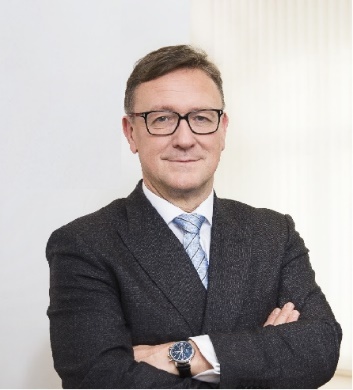 Calendar of Helmut EttlMember of the Supervisory Board of the Single Supervisory MechanismExecutive Director of the Austrian Financial Market AuthorityJuly 2023DateMeeting / Event LocationTuesday, 4 JulyMeeting with the Chair of Bankers’ AssociationViennaWednesday, 5 JulyMeeting with Supervised EntityViennaWednesday, 5 JulyMacroprudential Forum MeetingVirtualMonday, 10 JulyEBA Away DayMalagaTuesday, 11 JulyEBA Away DayMalagaWednesday, 12 JulySupervisory Board MeetingFrankfurtThursday, 13 JulySupervisory Board MeetingFrankfurtMonday, 17 JulyMeeting with Supervised EntityViennaThursday, 20 JulyMeeting of the Steering Committee of the Supervisory BoardVirtualThursday, 20 JulyMeeting with private sectorVienna